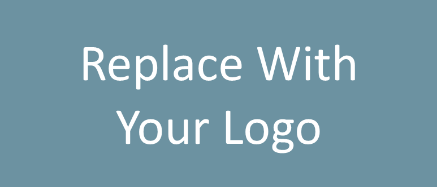 Sales Meeting AgendaMarch 8, 2022INSERT LOCATIONWelcome Company UpdatesContest UpdatesMarketing Updates Education OpportunitiesLunch & Learn WorkshopIdentify & Evaluate Profitable Lead SourcesApril 7th at 12 PM, LOCATIONPractical Learning: Scheduling Prospecting TimeReal Estate Trends/Updates Old Business New Business Next Sales Meeting: March 15th at 10 AM, LOCATIONFUN FACT: March 20th is the First Day of SpringAdjourn